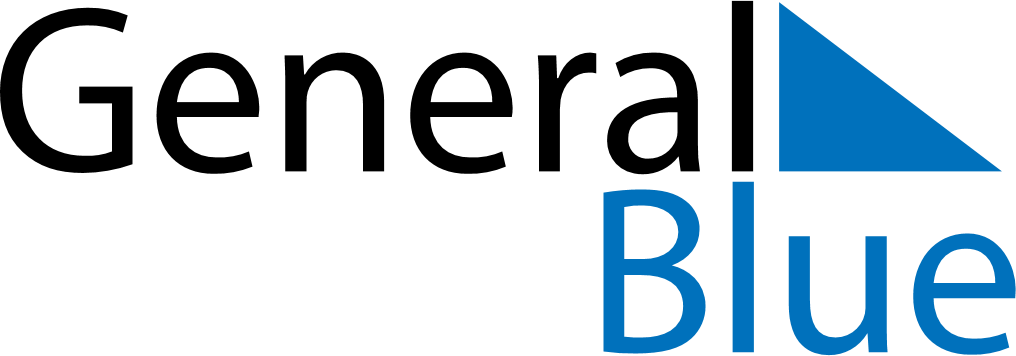 July 2024July 2024July 2024July 2024July 2024July 2024Usiacuri, Atlantico, ColombiaUsiacuri, Atlantico, ColombiaUsiacuri, Atlantico, ColombiaUsiacuri, Atlantico, ColombiaUsiacuri, Atlantico, ColombiaUsiacuri, Atlantico, ColombiaSunday Monday Tuesday Wednesday Thursday Friday Saturday 1 2 3 4 5 6 Sunrise: 5:41 AM Sunset: 6:26 PM Daylight: 12 hours and 44 minutes. Sunrise: 5:41 AM Sunset: 6:26 PM Daylight: 12 hours and 44 minutes. Sunrise: 5:42 AM Sunset: 6:26 PM Daylight: 12 hours and 44 minutes. Sunrise: 5:42 AM Sunset: 6:26 PM Daylight: 12 hours and 44 minutes. Sunrise: 5:42 AM Sunset: 6:26 PM Daylight: 12 hours and 43 minutes. Sunrise: 5:42 AM Sunset: 6:26 PM Daylight: 12 hours and 43 minutes. 7 8 9 10 11 12 13 Sunrise: 5:43 AM Sunset: 6:26 PM Daylight: 12 hours and 43 minutes. Sunrise: 5:43 AM Sunset: 6:26 PM Daylight: 12 hours and 43 minutes. Sunrise: 5:43 AM Sunset: 6:26 PM Daylight: 12 hours and 43 minutes. Sunrise: 5:43 AM Sunset: 6:26 PM Daylight: 12 hours and 42 minutes. Sunrise: 5:44 AM Sunset: 6:26 PM Daylight: 12 hours and 42 minutes. Sunrise: 5:44 AM Sunset: 6:26 PM Daylight: 12 hours and 42 minutes. Sunrise: 5:44 AM Sunset: 6:26 PM Daylight: 12 hours and 42 minutes. 14 15 16 17 18 19 20 Sunrise: 5:44 AM Sunset: 6:26 PM Daylight: 12 hours and 41 minutes. Sunrise: 5:45 AM Sunset: 6:26 PM Daylight: 12 hours and 41 minutes. Sunrise: 5:45 AM Sunset: 6:26 PM Daylight: 12 hours and 41 minutes. Sunrise: 5:45 AM Sunset: 6:26 PM Daylight: 12 hours and 40 minutes. Sunrise: 5:45 AM Sunset: 6:26 PM Daylight: 12 hours and 40 minutes. Sunrise: 5:46 AM Sunset: 6:26 PM Daylight: 12 hours and 40 minutes. Sunrise: 5:46 AM Sunset: 6:26 PM Daylight: 12 hours and 39 minutes. 21 22 23 24 25 26 27 Sunrise: 5:46 AM Sunset: 6:26 PM Daylight: 12 hours and 39 minutes. Sunrise: 5:46 AM Sunset: 6:26 PM Daylight: 12 hours and 39 minutes. Sunrise: 5:46 AM Sunset: 6:25 PM Daylight: 12 hours and 38 minutes. Sunrise: 5:47 AM Sunset: 6:25 PM Daylight: 12 hours and 38 minutes. Sunrise: 5:47 AM Sunset: 6:25 PM Daylight: 12 hours and 38 minutes. Sunrise: 5:47 AM Sunset: 6:25 PM Daylight: 12 hours and 37 minutes. Sunrise: 5:47 AM Sunset: 6:25 PM Daylight: 12 hours and 37 minutes. 28 29 30 31 Sunrise: 5:47 AM Sunset: 6:24 PM Daylight: 12 hours and 37 minutes. Sunrise: 5:48 AM Sunset: 6:24 PM Daylight: 12 hours and 36 minutes. Sunrise: 5:48 AM Sunset: 6:24 PM Daylight: 12 hours and 36 minutes. Sunrise: 5:48 AM Sunset: 6:24 PM Daylight: 12 hours and 35 minutes. 